CITTA’ DI MONTE SAN GIOVANNI CAMPANO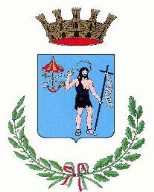                        Provincia di Frosinone Piazza G.Marconi 1- c.a.p. 03025  -Cod. Fisc. 80002470609 - Part. I.V.A. 00281730606   Email: comunemsgc@virgilio.it – servizisociali.msgc@pec.ancitel.it –protocollo.msgc@pec.ancitel.itTelef. n. 0775/289905 -289985-84-91 SERVIZIO SOCIO ASSISTENZIALE MANIFESTAZIONE DI INTERESSE PER L'ESPLETAMENTO DI GIORNATE DI PREVENZIONE E DI SCREENING GRATUITI SUL TERRIOTRIO COMUNALE  A FAVORE DELLA CITTADINANZA DI MONTE SAN GIOVANNI CAMPANO-  “INSIEME PER LA PREVENZIONE”Al  Responsabile del Servizio Socio AssistenzialeComune di Monte San Giovanni CampanoIl/la sottoscritto/a  											  nato/a								il  				 residente a					Via/Piazza  		_______	          Codice Fiscale				in qualità di   ProfessionistaAltri operatori o Associazioni (rappresentante)____________________________________ con  sede  legale in ____________________________Via _________________________Codice Fiscale/Partita I.V.A.  	____________________________________________	 Telefono _________________________________ E-mail  ___________________________________
PEC ____________________________________visto l’avviso pubblico “PER L’ACQUISIZIONE DI MANIFESTAZIONE DI INTERESSE PER  L'ESPLETAMENTO DI GIORNATE DI PREVENZIONE E DI SCREENING GRATUITI A FAVORE DELLA CITTADINANZA DI MONTE SAN GIOVANNI CAMPANO ” pubblicato in data 01.12.2023CHIEDEdi aderire alla Manifestazione d’interesse di cui all’oggetto secondo il programma che si allega alla presente.A tale ﬁne sotto la propria responsabilità, ai sensi e per gli eﬀetti di cui agli artt. 46 e 47 del DPR 28.12.2000, n. 445, consapevole delle sanzioni penali richiamate dall’art. 76 del citato DPR 445/2000 nell’ipotesi di falsità in atti e di dichiarazioni mendaciDICHIARAChe  le  attività  proprie o di Altro Operatore o Associazione_______________________  che  rappresenta  sono  le seguenti (max 5 righe):Che  è in possesso del seguente titolo di studio e iscrizione ordine professionale:Che  i professionisti individuati  da Altri Operatori o Associazioni  per le attività proposte sono in possesso dei seguenti titoli di studio e iscrizione ordine professionale:Che è/sono in possesso  delle seguenti autorizzazione necessarie per l’espletamento  delle attività proposte: ____________________________________________________________________________________________________________________________________________________Che   ha/hanno la disponibilità  delle attrezzature   funzionali  alle attività proposte:            __________________________________________________________________________Che le attività del progetto saranno svolte nel territorio del Comune di  Monte San Giovanni Campano. Allega:Copia di documento di identità del singolo professionista o del  rappresentante  di altro operatore o associazioneProgramma di attività di informazione e/o screening.Luogo e data  	                     Firma del  Professionista                o del Rappresentante di Altro Operatore o Associazione TRATTAMENTO DEI DATI PERSONALI AI SENSI DEL REGOLAMENTO UE 679/2016I  dati  personali  verranno  trattati  esclusivamente  per  la  seguente  ﬁnalità:  "INDIVIDUAZIONE   DI PROFESSIONISTI E/O ALTRI OPERATORI E/O ASSOCIAZIONI DEL SETTORE SANITARIO  A PARTECIPARE GRATUITAMENTE E A FORNIRE UN EVENTUALE PROGRAMMA PER L'ESPLETAMENTO DI GIORNATE DI PREVENZIONE E DI SCREENING GRATUITI  SUL TERRITORIO COMUNALE A FAVORE DELLA CITTADINANZA DI MONTE SAN GIOVANNI CAMPANO"Il  trattamento  dei  dati  da  parte  dei  titolari  del  trattamento  avverrà  attraverso  procedure  informatiche o comunque mezzi telematici o supporti cartacei nel rispetto delle adeguate misure tecniche ed organizzative di sicurezza del trattamento previste dalla normativa del Regolamento UE 679/16 (art. 32).La natura del conferimento dei dati previsti non è facoltativa bensì obbligatoria. Si precisa che un eventuale riﬁuto al conferimento dei dati comporta l’impossibilità di dare seguito alla procedura. L’interessato potrà far valere i propri diritti previsti dagli articoli da 15 a 21 del Regolamento UE 679/16  (diritto  di  accesso,  diritto  di  rettiﬁca,  diritto  di  cancellazione,  diritto  di  limitazione  di trattamento, obbligo di notiﬁca in caso di rettiﬁca o cancellazione o limitazione del trattamento, diritto alla portabilità dei dati, diritto di opposizione).Titolare del trattamento dei dati, ai sensi dell’articolo 4 del Regolamento UE 2016/679 del 27 aprile 2016, è l’Amministrazione comunale di Sestu, presso la quale viene presentata l’istanza, e valuta i requisiti soggettivi di ammissione.Il Titolare dei dati personali eventualmente trattati è il Sindaco, la cui sede istituzionale è ubicata nella Piazza Guglielmo Marconi, n. 1, mentre il Responsabile del Trattamento dei dati personali è il Responsabile del Servizio Socio Assistenziale, con sede in Piazza Guglielmo Marconi 1.Luogo e data  	                                  Firma del Professionista                o del Rappresentante di Altro Operatore o Associazione titolo di studioIscrizione ordine professionalenumeron.Cognome e nometitolo di studioIscrizione ordine professionalenumero12345